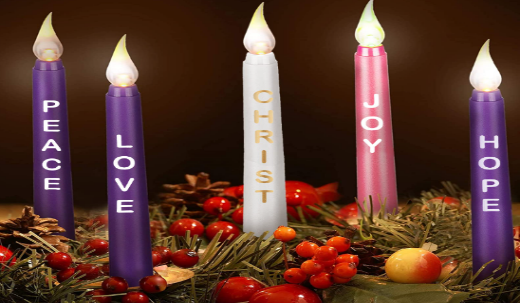 Advent ContinuesPlease get involved with school and parish over the coming weeks. Go to Mass on Sundays, attend the Nativity Play (KS1) or the Tableau in the Church next Wednesday evening where everyone is welcome. Do something to build our family community as we get ready for Christmas.Christmas Lights -On! Thank you for coming out!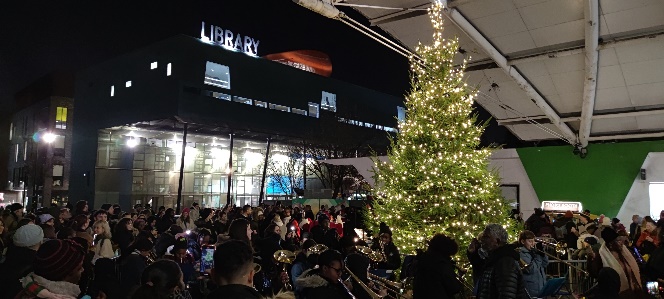 Well done Year 6 and everyone else who braved the freezing temperatures last Friday night. Year 6 warmed the crowd with their excellent brass music and the Mayor was there to have a photo taken with! What fun it was!Summer Reading Challenge What a Success!!!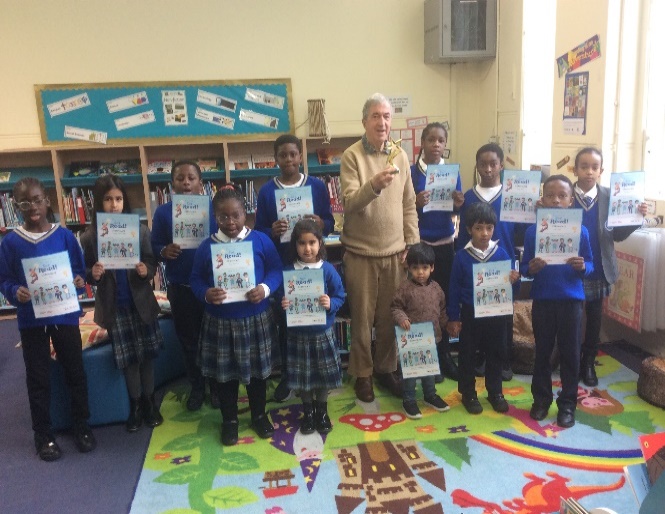 At last Friday’s Achievement assembly the children received their certificates for completing the Summer Reading Challenge and the school won the trophy for having the best effort across the borough this summer. What a great achievement!Dates for you DiaryChristmas Infant Nativity Play Reception – Year 2Tuesday 12th December at 2pmChristmas Tableau (Years 3,4,5 & 6) Wednesday 13th December at 7pm. (Church)Christmas Dinner – Tues 19th DecClass Parties – Tues 19th DecEnd of Term- Wed 20th December Financial Education Centre of Excellence – re-acreditation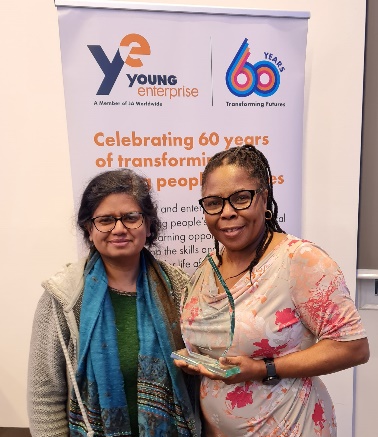 We did it! For the second time, the school has been awarded its status as a Centre of Excellence for Financial Education. Mrs Oduko and Ms Jayawardhana went to claim our special glass trophy.Family FundPlease make sure you have paid at the Office. Every penny counts. Thank you! ‘St James the Great Awards’‘PE’Pupils of achievement are as follows:Jeremiah, Philip, Gideon, Tina; Alexander, Amelia; Israel, Johnny; Elijah, Daphne; and Reuel & Brina  ‘Inquisitive Learner’ Pupils of achievement are as follows:Victoria, Nathan, Yoel, Awele, Israel & Mason‘Pupil Leaders’‘Finance Champions’Darasimi & MillieWell done everyone!St James the Great, Pray for us.